Supplementary Data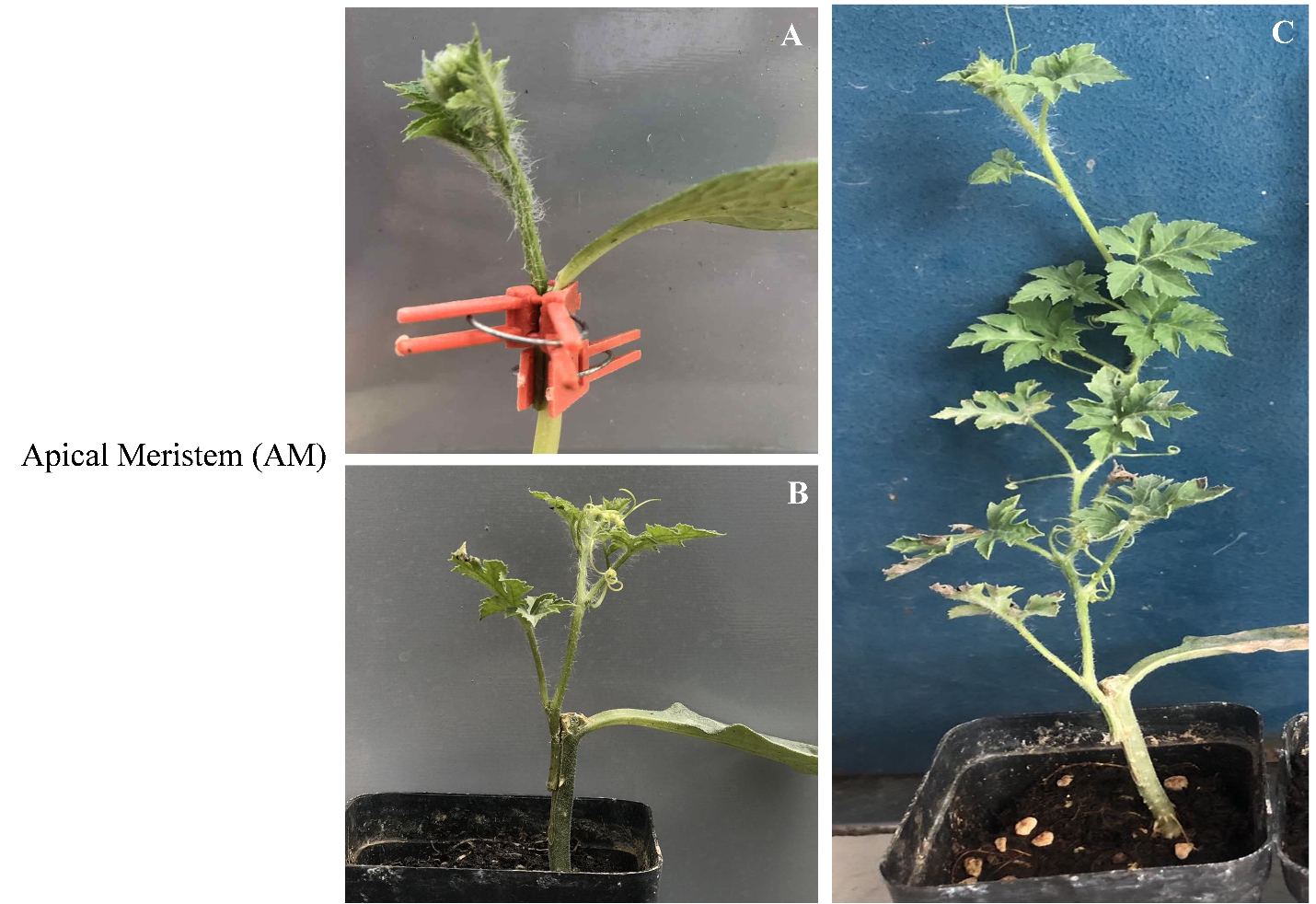  (Figure S1). Effect of Scion/rootstocks combinations on the survival of polyploid watermelon grafting using (AM) as scion. (A): at 0 DAG, (B) 15 DAG, and (C): 30 DAG, DAG: Days after Grafting.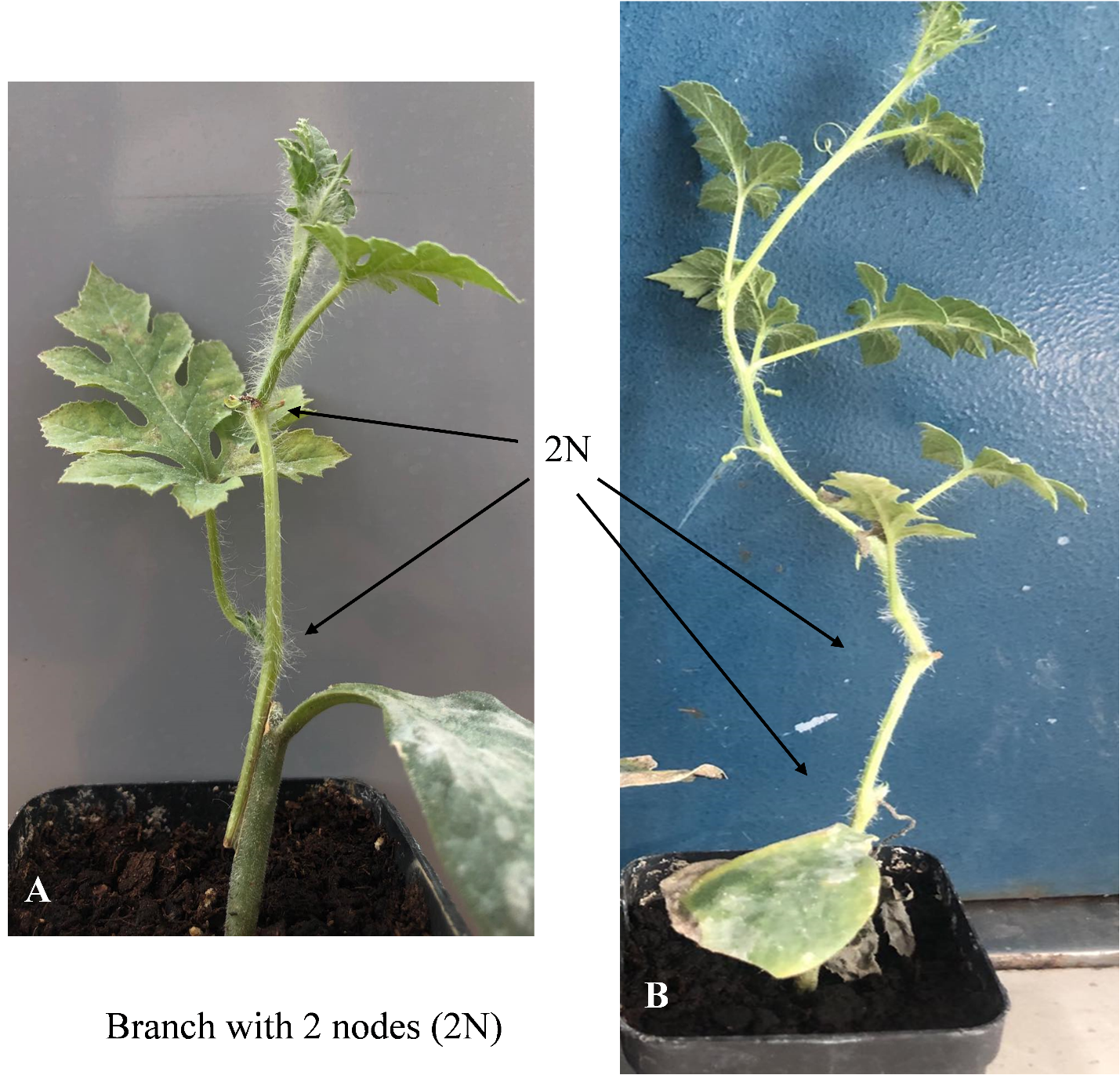 (Figure S2) Effect of Scion/rootstocks combinations on the survival of polyploid watermelon grafting using (2N) as scion. (A): at 15 DAG, and (B) 30 DAG.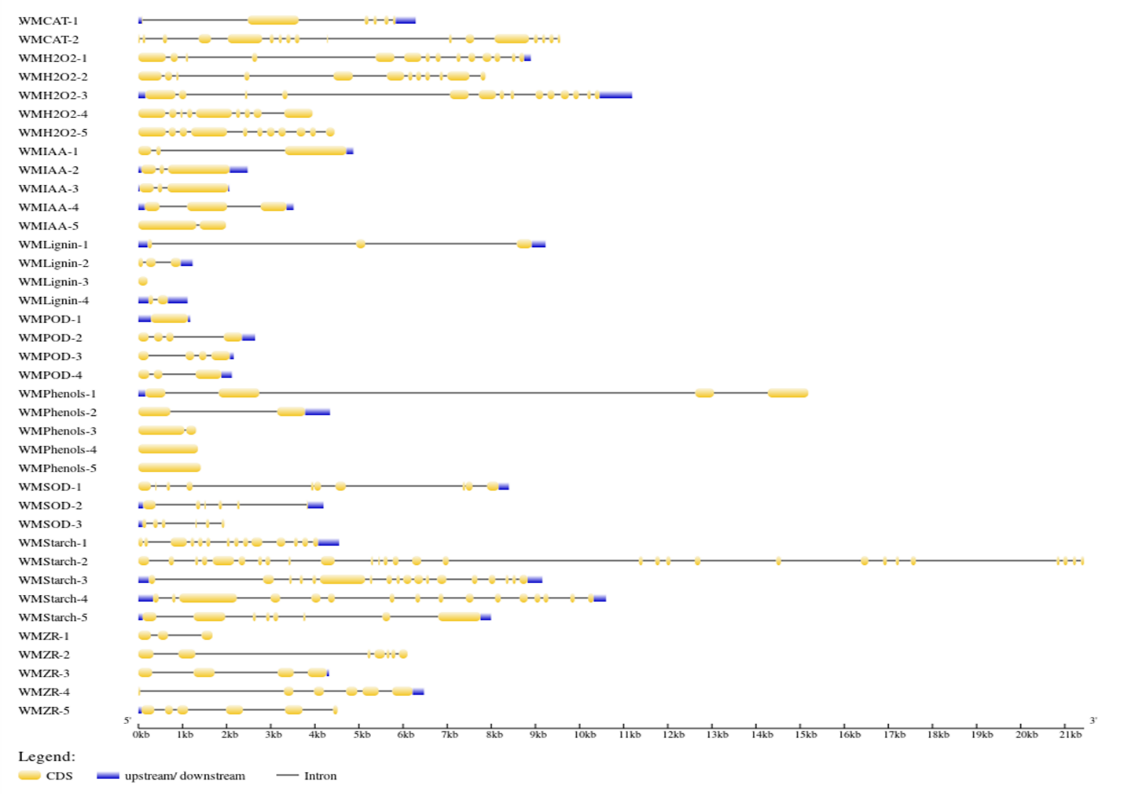 (Figure S3) Structure of genes involved in graft compatibility during watermelon grafting process. Yellow boxes and black lines indicating exons and introns respectively, while blue boxes at the both end of each gene indicates untranslated regions (UTRs). 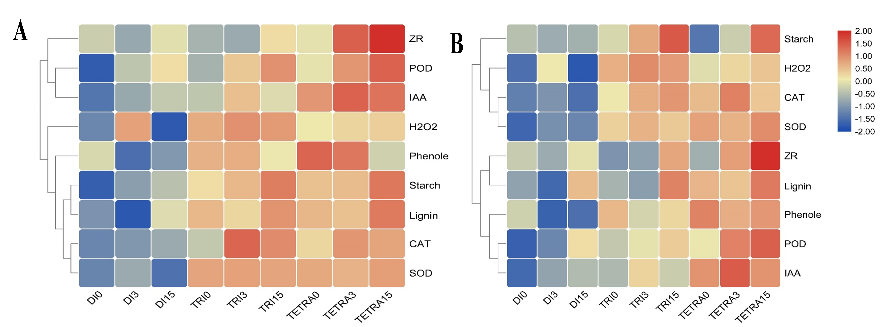 Figure S4. Heat map representing the contents of hormones, starch, antioxidants and biochemicals in the grafting union at 0, 3 and 15 days after grafting. ] Di: Diploid, Tri: triploid, Tetra: Tetraploid. Table S1: Genes linked to graft compatibility having high homology with other genes selected from different plant species.Table S2: Primers used for qRT-PCR in this study.   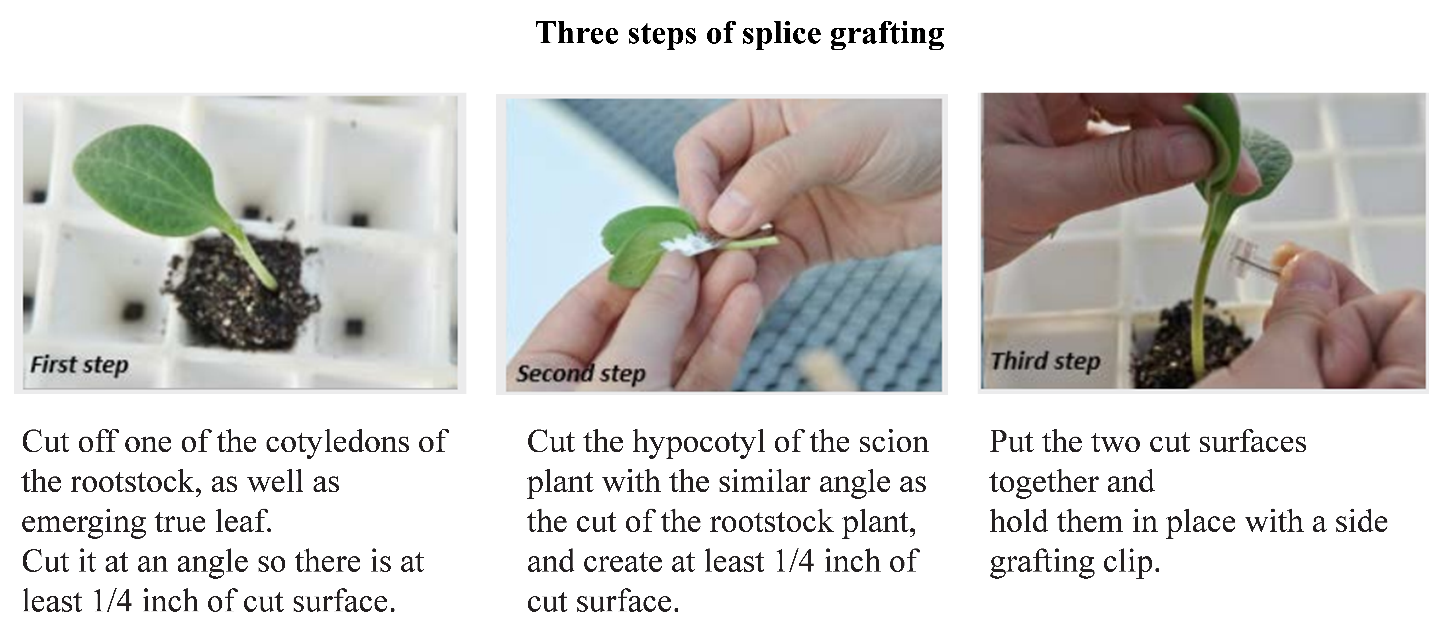 (Figure S5) Splice grafting method steps in polyploid watermelon plantsHigh homologyWMCATWMCAT-1CMCAT_Cucurbita moschataCMCAT_Cucurbita_maximaWMCATWMCAT-2CPCAT_Cucurbita pepo.WMPODWMPOD-1CSPOD_Cucumis sativus3 CMPOD_Cucumis melo3.WMPODWMPOD-2CMPOD_Cucumis melo2CSPOD_Cucumis sativus2WMPODWMPOD-3CMPOD_Cucumis meloCSPOD_Cucumis sativusWMPODWMPOD-4CMPOD_Cucumis melo4 and CSPOD_Cucumis sativus4WMIAAWMIAA-1 CSIAA_Cucumis sativus3 and CMIAA_Cucumis melo3WMIAAWMIAA-2CSIAA_Cucumis sativus2 and CMIAA_Cucumis melo2WMIAAWMIAA-3 CSIAA_Cucumis sativus and CMIAA_Cucumis meloWMIAAWMIAA-4 CMIAA_Cucumis melo4 and CSIAA_Cucumis sativus4WMIAAWMIAA-5CMIAA_Cucumis melo5 and CSIAA_Cucumis sativus5WMZRWMZR-1 CSZR_Cucumis sativus2, CSZR_Cucumis sativus3 CMZR_Cucumis melo2, and CMZR_Cucumis melo3WMZRWMZR-2 -WMZRWMZR-3 CSZR_Cucumis sativus5 and CMZR_Cucumis melo5WMZRWMZR-4 CMZR_Cucumis melo4 and CSZR_Cucumis sativus4WMZRWMZR-5CMZR_Cucumis melo and CSZR_Cucumis sativusWMPhenolsWMPhenols-1 CSPhenols_Cucumis sativus5 and CMPhenols_Cucumis melo5WMPhenolsWMPhenols-2 CSPhenols_Cucumis sativus3 and CMPhenols_Cucumis melo3WMPhenolsWMPhenols-3 CMPhenols_Cucumis melo, and CSPhenols_Cucumis sativus.WMPhenolsWMPhenols-4-WMPhenolsWMPhenols-5CMPhenols_Cucumis melo2, CMPhenols_Cucumis melo4CSPhenols_Cucumis sativus2, CSPhenols_Cucumis sativus4.WMLigninWMLignin-1 CSLignin_Cucumis sativus and CMLignin_Cucumis meloWMLigninWMLignin-2 CMLignin_Cucumis melo4, CSLignin_Cucumis sativus4, and CSLignin_Cucumis sativus5. WMLigninWMLignin-3 -WMLigninWMLignin-4CMLignin_Cucumis melo1, CMLignin_Cucumis melo3, CSLignin_Cucumis sativus1, and CSLignin_Cucumis sativus3.WMStarchWMStarch-1 CSStarch_Cucumis sativus4.WMStarchWMStarch-2CMStarch_Cucumis melo2WMStarchWMStarch-3CMStarch_Cucumis melo4, and CSStarch_Cucumis sativus3. WMStarchWMStarch-4 CMStarch_Cucumis melo3, and CSStarch_Cucumis sativus2.WMStarchWMStarch-5CMStarch_Cucumis melo5, and CSStarch_Cucumis sativus5WMH2O2WMH2O2-1CSH2O2_Cucumis sativus5 and CMH2O2_Cucumis melo4WMH2O2WMH2O2-2CSH2O2_Cucumis sativus2.WMH2O2WMH2O2-3CSH2O2_Cucumis sativus5 and CMH2O2_Cucumis melo4WMH2O2WMH2O2-4CCH2O2_Citrullus colocynthis. WMH2O2WMH2O2-5CSH2O2_Cucumis sativus6, and CSH2O2_Cucumis sativus7.WMSODWMSOD-1, CSSOD_Cucumis sativus2, CMSOD_Cucumis melo, and CMSOD_Cucumis melo2. WMSODWMSOD-2CSSOD_Cucumis sativus3. WMSODWMSOD-3CSSOD_Cucumis sativusIDprimerActin-FGTACGACAACGGGCCTTAAAActin-RATGGGCTTGACAGGTTGTTCWMCAT-1-FCTAATGTGTTGAGCGGCAAAWMCAT-1-RGTCTTACGAACCGCTCTTGCWMCAT-2-FCGGCATTACTAAAGCGGAAGWMCAT-2-RTAGTCCAGAAGGGGGTGTTGWMPOD-1-FTTGGATGCCTACACGATCAAWMPOD-1-RGTATTGGCCAGCTTCACCATWMPOD-2-FCATTGGGAAGGAAGGACTCAWMPOD-2-RCAATGTCAAGCCCTTGGTTTWMPOD-3-FGCTCTTTCAGGAAGCCACACWMPOD-3-RGGTAGGGCTCACAAAGTCCAWMPOD-4-FTGGCTGTGATGCTTCTATGCWMPOD-4-RCTGCACAAGAGACGATTCCAWMSOD-1-FTTTCTAAGGTCCACCGCAACWMSOD-1-RGGGAATTGGGTTTGAAGGATWMSOD-2-FCAAGAAGACGATGGAGCACAWMSOD-2-RTCCATCAGCATTGGCAATTAWMSOD-3-FCCATCCAGTTCGTCCAAGATWMSOD-3-RCCTCCATGGTCCTTCTTCAAWMH2O2-1-FGGGTTACTTCGGACCAGACAWMH2O2-1-RGAAACCCGTCAGCCTATCAAWMH2O2-2-FATGACCAAAAACGTCGGAAGWMH2O2-2-RACTCGCTCGACTCGTTCATTWMH2O2-3-FAACTTCTGCTTCGACCTCCAWMH2O2-3-RAACTCGTGCGAGAAATGCTTWMH2O2-4-FAGCCAACAAACGAAACCAACWMH2O2-4-RTCTGTGGCGATATTGGATGAWMH2O2-5-FCAGTCCAGGTTCCATTCGTTWMH2O2-5-RTTCTCAACGCGAACTCCTTTWMIAA-1-FAATGTCGAGTGGCCGATAACWMIAA-1-RGCACCGTGGTGCCTTATACTWMIAA-2-FTTCCCACGCTGGAATTTTACWMIAA-2-RGGGAGGAATTCGAAGTAGCCWMIAA-3-FACCTCTATGTGCCTGGGTTGWMIAA-3-RGGCAAAGAATGGCCTCATTAWMIAA-4-FGGTGAATTTGAAGCCGATGTWMIAA-4-RCAAGCTCCTTTTGCAACTCCWMIAA-5-FAACAATTCCAGGCCACTACGWMIAA-5-RCCCTGTCGGTATACGCTGTTWMZR-1-FGACCGCCTATTGCCTCATTAWMZR-1-RTTCCCACACACATTGCTGTTWMZR-2-FCGCATTATCCCAGCTCTCATWMZR-2-RTAGCGAGACTGAGCGAGACAWMZR-3-FGTTAGCGAGGGGAGCTTTCTWMZR-3-RAGCACTCTTTTTGGCGTTGTWMZR-4-FGTGTCGTGGACATGTTGGAGWMZR-4-RGCTAGAGCCAAATGCTGTCCWMZR-5-FGTTACGCGGGGTATATGGTGWMZR-5-RGCTGCTTTCAAACTCGGTTCWMLignin-1-FCCTTTATGGGGGAATCCTGTWMLignin-1-RGTGAACAAAAACGGGTTGCTWMLignin-2-FACTCGTTGCCTTTGTCTCGTWMLignin-2-RGAAACTGCAACTCGTGCAAAWMLignin-3-FTATGGAAAAGGATGGGTGGAWMLignin-3-RCTTTAACGTGGCTCGTCCTCWMLignin-4-FGAGTCGGAGGTTTGGTGTGTWMLignin-4-RCCGACCAAGAGATGAGAAGGWMPhenols-1-F GGCTCATAAATCCCCCATTTWMPhenols-1-RTGCAGGTTGTTGTCCAGTGTWMPhenols-2-FCTCACTATGTCGCCGGATTTWMPhenols-2-RACCGTGAAGGTGGAGAGATGWMPhenols-3-FAAGGTGCCTGCTTCACCTAAWMPhenols-3-RTATTTCCCCAACCAAACCAAWMPhenols-4-FCGATTGAGCAACAAAAAGCAWMPhenols-4-RCTGTAGGAGGGCTCACGAACWMPhenols-5-FCCCGATACTCATCGTTCGTTWMPhenols-5-RGGCGTAGAAACCCAGGTACAWMStarch-1-FTGATTGGCACACAGCTCTTCWMStarch-1-RAATTGATCGGGCAGATTCAGWMStarch-2-FGCAAAATTTTCCCGAGATGAWMStarch-2-RTTTTATTCTCGCACGCCTCTWMStarch-3-FGCTCTGGCTTTGGTTCTTTGWMStarch-3-RGTCGCATTTTACACGAAGCAWMStarch-4-FTTTGATCATGGGAGCATTCAWMStarch-4-RGCCTCTTTGGGAACATGAAAWMStarch-5-FAAAGGACGGACAACCAAGTGWMStarch-5-RGCCAGCTACGTCTCCAAGTC